                                                                                                      СОГЛАСОВАНО:Руководитель центра «Мой бизнес»_____________О.В. Стуковина«___» ___________    2020 г.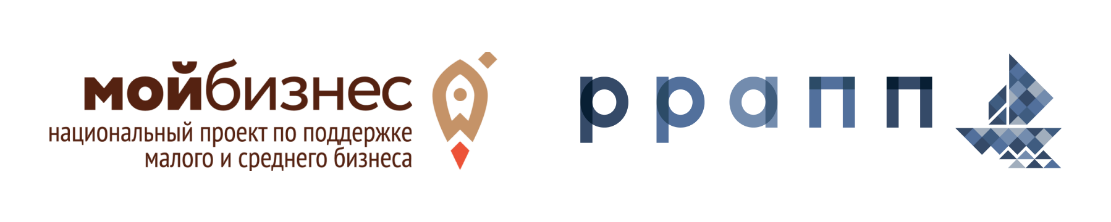 ПРОГРАММА МЕРОПРИЯТИЯвебинар на тему : «Отмена ЕНВД для розницы: УСН или патент?».Дата проведения: 22 октября 2020 годаВремя проведения: 11:00 – 12:30Место проведения: центр «Мой бизнес» (г. Новочеркасск, ул. Атаманская, д. 40 А)Формат проведения: вебинарОнлайн-платформа для проведения вебинара: webinar.ruОрганизатор:Автономная некоммерческая организация – микрофинансовая компания «Ростовское региональное агентство поддержки предпринимательства»При поддержке: министерства экономического развития Ростовской области»Спикеры: Ванина Ирина Николаевна –  Начальник отдела учета и работы с налогоплательщиками МРИ ФНС России № 13 по Ростовской области;Челакова Елизавета Михайловна – финансовый директор ЧУ ДО УЦ «Легион»;Овсянникова Светлана Валерьевна – ведущий специалист  ЧУ ДО УЦ  «Легион.Науменко Сергей Станиславович — генеральный директор ООО «Авангарл».Директор ЧУ ДО УЦ «Легион»                                                                          Голинский В.В. 	                                                                                                                                                                                                            11:00 – 11:15Последние изменения в налоговом законодательстве11:15 - 11:30Как определиться в выборе: УСН или патент?  11:30– 11:45Особенности применения специальных налоговых режимов11:45 - 12:00Возможности сервисов для ведения бухгалтерского и налогового учета специализованных операторов связи для субъектов малого и среднего предпринимательства12:00 – 12:20Особенности работы ККТ при смене системы налогообложения12:20 -12:30Ответы на вопросы12:30Завершение вебинара